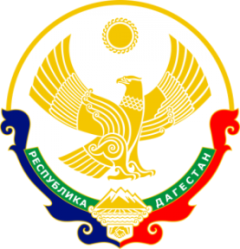 МИНИСТЕРСТВО ОБРАЗОВАНИЯ И НАУКИ РЕСПУБЛИКИ ДАГЕСТАН                                                                                          МУНИЦИПАЛЬНОЕ КАЗЕННОЕ ОБЩЕОБРАЗОВАТЕЛЬНОЕ УЧРЕЖДЕНИЕ                                    «НИЖНЕКАЗАНИЩЕНСКАЯ  СРЕДНЯЯ ОБЩЕОБРАЗОВАТЕЛЬНАЯ ШКОЛА №4 им. М.ХАНГИШИЕВА»                                                                                                                                               РЕСПУБЛИКА ДАГЕСТАН БУЙНАКСКИЙ РАЙОН,С.НИЖНЕЕ-КАЗАНИЩЕ________________________________________________________________________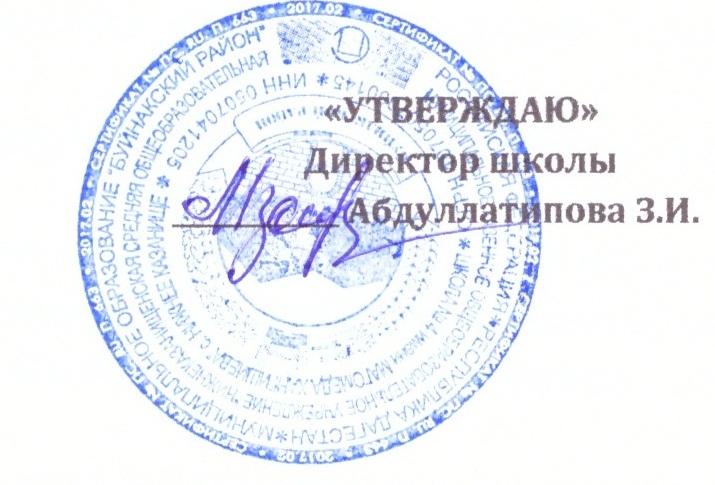 Дорожная карта по обществознанию  учителя Магомедовой  Мадины Макашариповны  за 2019-2020гг. Пояснительная записка.План реализации Дорожной карты коррекционной работы с учащимися 11 класса составлен, исходя из Методических рекомендаций ФИПИ. Подготовлен на основе анализа типичных ошибок участников ЕГЭ 2019 года по обществознанию и диагностической работы в рамках проекта «Я сдам ЕГЭ», Демонстрационного варианта КИМ ЕГЭ по обществознанию 2020 года, Кодификатора элементов содержания и Спецификации КИМ.Подготовка к ЕГЭ позволяет школьникам систематизировать, расширить и укрепить знания, научиться выполнять разноуровневые задания  базовой и повышенной сложности, способствует выработке и закреплению навыков работы. Повторение реализуется в виде обзора теоретических вопросов по изученным темам,  выполнения тестов с получением ответа.  Цели: - обобщение и систематизация, расширение и углубление знаний по изучаемым темам;- приобретение практических навыков выполнения заданий;- повышение подготовки школьников к ЕГЭ. Задачи:                                                                                                                                - сформировать наличие у участников экзамена практико - ориентированный  подход;- развивать деятельностно -компетентностный подход; Цели работы: - эффективная организация работы по подготовке к государственной итоговой аттестации в форме ЕГЭ по обществознанию;- психологическая подготовка обучающихся к экзаменам;- закрепление навыков решения тестовых заданий;- закрепление навыков самоконтроля;- своевременное обеспечение обучающихся и родителей информацией ГИА.№ п/пСодержание                 Сроки                 СрокиОрганизационный блокОрганизационный блокОрганизационный блокОрганизационный блок1Ознакомление учащихся и родителей с Положением об итоговой Государственной аттестации в форме  ЕГЭ.Ознакомление учащихся и родителей с Положением об итоговой Государственной аттестации в форме  ЕГЭ.Сентябрь-октябрь2Оформление выставки методической литературы по тематике ЕГЭОформление выставки методической литературы по тематике ЕГЭСентябрь, декабрь3Знакомство с демоверсией по ЕГЭ по обществознанию Федерального института педагогических измерений 2020 годЗнакомство с демоверсией по ЕГЭ по обществознанию Федерального института педагогических измерений 2020 год4Знакомство с кодификатором и спецификатором ЕГЭ по обществознанию – 2020 годаЗнакомство с кодификатором и спецификатором ЕГЭ по обществознанию – 2020 годаСентябрь-октябрь5Организация и методика подготовки к ЕГЭ по обществознанию.Организация и методика подготовки к ЕГЭ по обществознанию.Октябрь6Требования к ЕГЭ по обществознанию.Требования к ЕГЭ по обществознанию.Октябрь7Проведение диагностических работ в ходе подготовки    и проведения ЕГЭ .Проведение диагностических работ в ходе подготовки    и проведения ЕГЭ .В течение года8Методические и дидактические материалы к ЕГЭ по обществознанию.Методические и дидактические материалы к ЕГЭ по обществознанию.Сентябрь-октябрь9Анализ результатов диагностических работ.Анализ результатов диагностических работ.В течение года (после каждой диагностической работы)10Подготовка списков учащихся для сдачи экзаменов  в форме ЕГЭ.Подготовка списков учащихся для сдачи экзаменов  в форме ЕГЭ.Сентябрь-декабрь Работа с учащимися Работа с учащимися Работа с учащимися Работа с учащимися11Подготовка справочных, информационных, учебно-тренировочных материалов и оформление доступа к информационным ресурсам (стенды, настенные плакаты и стенгазеты; графики консультаций для выпускников, сдающих ЕГЭ; рабочие места и выделенное время для обращения к Интернет-ресурсам т.п.)Сентябрь (далее в течение года)Сентябрь (далее в течение года)12Предоставление учащимся индивидуальных логинов и паролей для работы на различных сайтах.СентябрьСентябрь13Рекомендации учащимся о выходе в Интернет для самостоятельной отработки материала на базовом и сверхбазовом уровне в форме  ЕГЭ.1-2 раза в неделю в течение года1-2 раза в неделю в течение года14Тренировочные работы на сайтах ФИПИ и др. по подготовке к  ЕГЭ в рамках школьной работы и самостоятельно в домашних условиях.В течение года:
- еженедельно и
ежедневно (дома)В течение года:
- еженедельно и
ежедневно (дома)15Мониторинговое исследование по обществознанию.В течение годаВ течение года16Организация групповой работы с учащимися 11 кл. по обществознанию в кабинете историиВ течение годаВ течение года17Организация индивидуальных занятий с учащимися «группы риска» по подготовке к сдаче ЕГЭ.В течение года  В течение года  18Групповая и индивидуальная работа по методическим пособиям и др. «Обществознание. Типовые  тестовые  задания.  ЕГЭ».В течение годаВ течение года19Выполнение работ городского диагностического тестирования  по обществознанию.В течение годаВ течение года20Индивидуальная консультация учащихся по вопросам ЕГЭ.В течение годаВ течение года21Работа учащихся на уроке обществознания  по подготовке к ЕГЭВ течение годаВ течение года22Организация повторения тем на уроках обществознания, требующих внимания, при отработке тренировочных работ.В течение годаВ течение года23Использование информационных технологий на уроках повторения учебного материала при подготовке к итоговой аттестации.В течение годаВ течение года24Посещение консультативных занятий для учащихсяВ течение годаВ течение года Работа с родителями Работа с родителями Работа с родителями Работа с родителями25Ознакомление родителей с Положением об итоговой Государственной аттестации в форме ЕГЭ.СентябрьСентябрь26Индивидуальные консультации родителей по подготовке к ЕГЭ по обществознанию .В течение годаВ течение года27Информационная работа по вопросам поведения и апелляции на экзамене.В течение годаВ течение года28Подготовка справочных, информационных, учебно-тренировочных материалов и оформление доступа к информационным ресурсам (стенды, настенные плакаты и стенгазеты; графики консультаций для выпускников, сдающих ЕГЭ; рабочие места и выделенное время для обращения к Интернет-ресурсам т.п.)В течение года (родительские собрания, индивидуальные беседы с родителями)В течение года (родительские собрания, индивидуальные беседы с родителями)29Ознакомление родителей с результатами диагностических работ в форме ЕГЭ и качеством усвоения материала по обществознанию.В течение годаВ течение года30Психологический настрой родителей на необходимость осуществления  контроля  за  работой учащихся по подготовке к ЕГЭ.В течение годаВ течение года  Методическая работа учителя  Методическая работа учителя  Методическая работа учителя  Методическая работа учителя31Посещение семинаров и консультаций по подготовки к ЕГЭ по обществознанию, мастер-классов, совещаний.В течение годаВ течение года32Отслеживание публикаций и информации на сайтах по поддержке и подготовке к ЕГЭ по обществознанию.В течение годаВ течение года33Ознакомление с опытом работы учителей школы, города по подготовке к ЕГЭ по обществознанию.В течение годаВ течение года  Работа со слабоуспевающими  Работа со слабоуспевающими  Работа со слабоуспевающими  Работа со слабоуспевающими34Индивидуальные консультации учащихся.В течение годаВ течение года35Информирование по вопросам подготовки к ЕГЭ.В течение годаВ течение года36Тематическое повторение на уроках обществознания.В течение годаВ течение года37Организация индивидуальной диагностики пробелов в знаниях слабоуспевающих учащихся и поэлементный контроль их усвоения.В течение годаВ течение года38Контроль за использованием доступа к информационным ресурсам для подготовки к ЕГЭ.В течение годаВ течение года39Обучение выполнению заданий базового уровня.В течение годаВ течение года40Учет индивидуальных результатов учащихся.В течение годаВ течение года41Индивидуальные консультации учащихся.В течение годаВ течение года42Участие в проекте «Я сдам ЕГЭ»            По графику МОН РД            По графику МОН РД